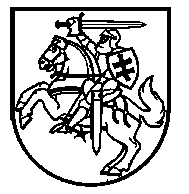 Lietuvos Respublikos VyriausybėnutarimasDĖL LIETUVOS RESPUBLIKOS VYRIAUSYBĖS 2013 M. LIEPOS 24 D. NUTARIMO NR. 711 „DĖL VIETINĖS RINKLIAVOS AR KITOS ĮMOKOS UŽ KOMUNALINIŲ ATLIEKŲ SURINKIMĄ IŠ ATLIEKŲ TURĖTOJŲ IR ATLIEKŲ TVARKYMĄ DYDŽIO NUSTATYMO TAISYKLIŲ PATVIRTINIMO“ PAKEITIMO2018 m. liepos 11 d. Nr. 681VilniusLietuvos Respublikos Vyriausybė nutaria:1. Pakeisti Vietinės rinkliavos ar kitos įmokos už komunalinių atliekų surinkimą iš atliekų turėtojų ir atliekų tvarkymą dydžio nustatymo taisykles, patvirtintas Lietuvos Respublikos Vyriausybės 2013 m. liepos 24 d. nutarimu Nr. 711 „Dėl vietinės rinkliavos ar kitos įmokos už komunalinių atliekų surinkimą iš atliekų turėtojų ir atliekų tvarkymą dydžio nustatymo taisyklių patvirtinimo“:1.1. pakeisti 20 punktą ir jį išdėstyti taip:„20. Savivaldybėms rekomenduojama nustatyti mišrių komunalinių ir atskirai surenkamų komunalinių atliekų susikaupimo normas (toliau – atliekų susikaupimo norma). Pagal nustatytas atliekų susikaupimo normas, atsižvelgdamos į atliekų tvarkymo infrastruktūros eksploatavimo sąnaudas, savivaldybės kiekvienos rūšies nekilnojamojo turto objektui gali nustatyti minimalią komunalinių atliekų tvarkymo paslaugos apimtį. Atliekų susikaupimo norma skaičiuojama kilogramais vienam gyventojui / darbuotojui.“;1.2. pakeisti 24 punktą ir jį išdėstyti taip:„24. Pastoviąją įmokos dalį moka visi nekilnojamojo turto objektų savininkai arba jų įgalioti asmenys. Pastoviosios įmokos dalies nemoka  negyvenamų statinių,  registruotų Nekilnojamojo turto registre, savininkai ar jų įgalioti asmenys, kurių statinyje yra įvykusi ir (ar) nepašalinta statinio avarija arba statinių naudojimą sustabdė statinio naudojimo priežiūrą atliekantis viešojo administravimo subjektas vadovaudamasis Statybos įstatymo nuostatomis.“; 1.3. pripažinti netekusiu galios 31.4 papunktį;1.4. pripažinti netekusiu galios 33.4 papunktį;1.5. papildyti 37 punktu:„37. Atliekų turėtojams teikiamose sąskaitose už komunalinių atliekų surinkimą iš atliekų turėtojų ir komunalinių atliekų tvarkymą turi būti nurodoma savivaldybės teritorijoje praėjusiais ataskaitiniais metais rūšiuotų atliekų ir atliekų, kuriomis atliekų turėtojas atsikrato mišriuose komunalinių atliekų konteineriuose, dalis.“2. Šis nutarimas įsigalioja 2019 m. sausio 1 d.Finansų ministras, pavaduojantis Ministrą Pirmininką	Vilius ŠapokaAplinkos ministras	Kęstutis Navickas